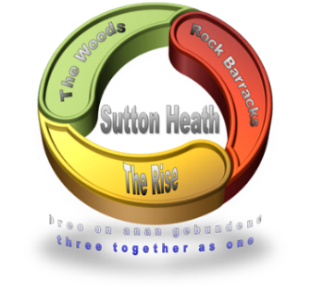 SUTTON HEATH PARISH COUNCILParish Council Meeting – Monday 11th September 2023at 7pm in the Community Room, Barnsdale Centre, Sutton Heath          Parish Councillors are summoned to attend a meeting of the Parish Council as detailed aboveVictoria DalyParish ClerkA G E N D ATo receive apologies for absenceTo receive Declarations of Interest in respect of Agenda itemsTo approve the draft minutes of meeting held on 24thth July 2023To receive brief reports from:Suffolk County CouncilEast Suffolk CouncilTo discuss finance:Income and expenditure report and bank reconciliationTo ratify any spending between meetings.Internet BankingTo discuss a preliminary precept budget for 2024/2025To discuss the upcoming position of Parish ChairmanTo discuss Parish Clerk maternity leaveTo discuss concerns from residents regarding dog foul and dogs off the leadTo discuss the recent spate of fly tippingTo receive an update on Rock Gardens memorial stone progressTo receive an update from the events committeeTo receive public questionsTo consider correspondence received by Parish ClerkTo propose items for the next meeting agenda.